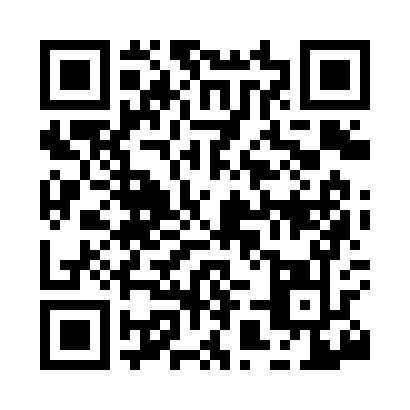 Prayer times for Bodum, Minnesota, USAMon 1 Jul 2024 - Wed 31 Jul 2024High Latitude Method: Angle Based RulePrayer Calculation Method: Islamic Society of North AmericaAsar Calculation Method: ShafiPrayer times provided by https://www.salahtimes.comDateDayFajrSunriseDhuhrAsrMaghribIsha1Mon3:305:281:175:279:0511:032Tue3:315:291:175:279:0511:023Wed3:325:301:175:279:0511:024Thu3:335:301:175:279:0411:015Fri3:355:311:185:279:0411:006Sat3:365:321:185:279:0410:597Sun3:375:321:185:279:0310:588Mon3:385:331:185:279:0310:579Tue3:395:341:185:279:0210:5610Wed3:415:351:185:279:0210:5511Thu3:425:361:185:279:0110:5412Fri3:445:361:195:279:0010:5313Sat3:455:371:195:269:0010:5214Sun3:465:381:195:268:5910:5015Mon3:485:391:195:268:5810:4916Tue3:495:401:195:268:5710:4817Wed3:515:411:195:268:5710:4618Thu3:535:421:195:268:5610:4519Fri3:545:431:195:258:5510:4320Sat3:565:441:195:258:5410:4221Sun3:585:451:195:258:5310:4022Mon3:595:461:195:248:5210:3923Tue4:015:471:195:248:5110:3724Wed4:035:481:195:248:5010:3525Thu4:045:501:195:238:4910:3426Fri4:065:511:195:238:4810:3227Sat4:085:521:195:238:4610:3028Sun4:095:531:195:228:4510:2829Mon4:115:541:195:228:4410:2630Tue4:135:551:195:218:4310:2531Wed4:155:561:195:218:4110:23